1. számú mellékletPÁLYÁZATI ADATLAP A.) RészA pályázóra és a pályázatra vonatkozó adatokPÁLYÁZATI ADATLAP B.) RészA pályázati projektre vonatkozó adatok1. A projekt címe: 2. A pályázat tárgyát képező projekt tartalmának ismertetése, az innovációt megalapozó elvégzett saját kutatás, létrehozott kutatási eredmény bemutatása (a megoldandó probléma, a megoldás és az újdonságtartalmat alátámasztó tények bemutatása):3. Az innovációt igazoló, alátámasztó tudományos eredmény bemutatása4. A hasznosítani kívánt termékre/technológiára/szolgáltatásra mutatkozó piaci/társadalmi igény bemutatása5. A PoC pályázat keretében létrejövő eredmény(ek) részletes bemutatása, jellemzése6. Az innovációt hasznosító potenciális piac ismertetése, érdekelt cégek, versenytársak, versengő termékek/szolgáltatások bemutatása (maximum 2000 karakter)7. A piacosítható innováció jellegének (termék/szolgáltatás) ismertetése, piacra viteli elképzelések bemutatása, a hasznosítási lehetőségek bemutatása (pl. egyetemi K+F+I szolgáltatás nyújtása megrendelőknek, licencia, vagy értékesítés piaci szereplőknek, új spin-off vállalkozás alapítása stb.), fejlesztési igény és annak indokoltságaJelen pályázatommal nyilatkozom, hogy a pályázati felhívás feltételeit megismertem, elfogadom és azok szerint járok el.Budapest, 2023.……………..………………………………… 									          pályázó2. számú mellékletPályázói nyilatkozatAlulírott ……………………………… ezúton nyilatkozom, hogya.) a pályázati felhívás minden pontját magamra nézve kötelezőnek ismerem el; b.) a pályázatban megjelölt, illetve a pályázat megvalósítása során létrehozott szellemi alkotás vonatkozásában- elismerem, hogy az szolgálati alkotásnak minősül, azaz ezen alkotások tekintetében a vagyoni jogok az Eötvös Loránd Tudományegyetemet (a továbbiakban: Egyetem) illetik meg, és- ha ennek jogi feltételei nem állnak fenn, a szellemi alkotás vagyoni jogait az Egyetemre átruházom (ha a vagyoni jogok átruházását jogszabály nem teszi lehetővé, az alkotásra nézve a jogszabályok által lehetővé tett legszélesebb terjedelmű, területi, idő-, cél-, mód- vagy mértékbeli korlátozás nélküli, kizárólagos és harmadik személynek átengedhető felhasználási jogot biztosítok az Egyetem számára) külön díjigény nélkül;c.) a vonatkozó egyetemi szabályozást megismertem és azt magamra nézve kötelezőnek ismerem el;d.) a pályázattal érintett szellemi alkotásokra vonatkozóan nincsen olyan harmadik személy, akinek azokhoz alkotóként vagy egyéb módon jogosultsága fűződne (kivéve a 2.2. pontban foglalt, külső partner bevonásának esetét, ha a jogosultságok és a költségviselés a társjogosulttal megállapodásban rövid határidővel rendezhető), valamint sem én, sem a megvalósításban részvevők nem kötött vagy kötöttek a pályázatban szereplő találmány/ötlet kapcsán semmilyen vagyoni jogokat érintő megállapodást (pl. kutatási szerződés, kollaboráció, együttműködési megállapodás) és ilyenről nincs tudomásom;e.) a pályázatomban megjelölt projekt alapját képező technológia még nem került hasznosításra licencia formájában és licencia-opciós jog sem került alapításra; f.) a projekt teljes megvalósítási időszakában vállalom a pályázati felhívás 4. számú melléklete szerinti pénzügyi elszámolás megvalósítását, az elszámolásban az ELTE Innovációs Központtal (a továbbiakban: Központ) történő, aktív közreműködést;g.) tudomásul veszem, hogy ha a projektet nem a pályázati felhívás előírásainak megfelelően valósítom meg, akkor az Egyetem belső pályázati köréből kizárására kerülhetek; valamint h.) vállalom az együttműködést a Központtal annak érdekében, hogy a számomra a pályázat keretében megítélt forrás a szabályoknak megfelelő módon és időben elszámolásra kerüljön, így biztosítva a hatékony felhasználást, amelynek során-  a szellemi alkotásra vonatkozó publikációs tevékenységet, harmadik fél számára történő tájékoztatást kizárólag a Központ hozzájárulását követően valósítom meg, és- vállalom a részvételt a szellemi alkotás hasznosításához kapcsolódó megbeszéléseken, technológiai bemutatókon, konferenciákon.Budapest, 2023.……………..………………………………… 									          pályázó										3. számú mellékletTÉTELES PÁLYÁZATI KÖLTSÉGVETÉS SABLONBudapest, 2023.……………..………………………………… 									          pályázó	4. számú mellékletA pályázat pénzügyi elszámolásának követelményeiA nyertes pályázónak az alábbi eljárási rendet szükséges követnie a benyújtott költségvetés elszámolásához és pénzügyi megvalósításához:  1. A benyújtott pályázat szerinti költségvetés megvalósítása Beszerzési eljárás a benyújtott, a felhívás 3. számú melléklete szerinti költségterv alapján kerülhet elindításra és megvalósításra.2. Beszerzés elindítása és lebonyolítása 2.1. Beszerzés lebonyolításaA beszerzési vagy közbeszerzési eljárást a Központ koordinálja. A forrás felhasználásának irányadó dokumentumai: ELTE Közbeszerzési Szabályzata:https://www.elte.hu/dstore/document/3869/ku_2019_05_kozbeszerzesi_szabalyzat.pdfELTE Beszerzési Szabályzata:https://www.elte.hu/dstore/document/3870/ku_2019_06_beszerzes_rendje.pdf2.2. Beszerzés kezdeményezése A nyertes pályázó a „POC beszerzési formadokumentumot” – amely a pályázatok kiértékelését követően kerül megküldésre a nyertes pályázók részére – kitölti és elektronikus úton megküldi az innovacio@innovacio.elte.hu elektronikus levélcímre a Központ számára. A beszerzés a formadokumentumban megadott információk alapján – összhangban az Egyetem vonatkozó szabályzataival és a meglévő egyetemi keretszerződések figyelembevételével – kerül elindításra. A nyertes pályázónak tájékoztatási és hiánypótlási kötelezettsége van a Központ felé.  Beszerzések ütemezéseElső formadokumentum megküldésének határnapja: a projekt megkezdését követő első hónap végén.Utolsó formadokumentum megküldésének határnapja: 2023. január 2.- Személyi juttatások és járulékai esetén: a feladatot elvégző személy bejelentését az első munkanap előtt legalább harminc nappal szükséges jelezni – a beszerzési formadokumentum alapján – a Központ számára az innovacio@innovacio.elte.hu elektronikus levélcímre;- Dologi kiadás, beruházás esetén: a formadokumentumot a beszerzés előtt legalább harminc nappal szükséges megküldeni a Központ számára az innovacio@innovacio.elte.hu elektronikus levélcímre. 	5. számú mellékletA.) RészTALÁLMÁNY BEJELENTÉSI MINTA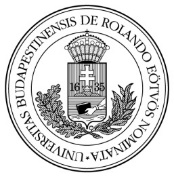 EÖTVÖS LORÁND TUDOMÁNYEGYETEMInnovációs Központ / Center for Innovationiktatószám:
TT határozat száma:TALÁLMÁNY BEJELENTÉSI FORMANYOMTATVÁNYINVENTION NOTIFICATION FORM1. Közreműködők a találmány létrejöttében1.1. Feltalálók / Inventors:Kérjük, sorolja fel a találmány létrejöttében közreműködő személyeket. / Please list all inventors.1.1.  ELTE szolgálati jogviszonyban levők esetén / ELTE inventors- ELTE alkalmazottak / ELTE employees- PhD hallgatók / PhD students- MTA-TKI dolgozók / HAS-ELTE employees1053 Budapest, Kecskeméti u. 10-12-. 2,5. emelet Tel.: 485-5246;innovacio@innovacio.elte.hu 1.2. Tervezett jogosulti részarány:Kérjük, adja meg a találmány létrehozatalában közreműködő szervezetek/intézmények tervezett jogosulti részarányát, és a szervezeti egységeket, valamint azok hozzájárulásának részarányát. / Please list all organizations/institutions involved in the creation of the invention, indicating their prospective share of ownership and departments with their contribution to the creation of the invention.Megjegyzés: Az intézmények, illetőleg szervezetek a találmány hasznosításával, szabadalmaztatásával kapcsolatban felmerülő költségeket a tervezett jogosulti részaránynak megfelelő arányban finanszírozzák, illetve a keletkező bevételből ennek arányában részesülnek.Note: The institutions and organizations have to bear expenses and share the revenues of the invention in accordance with the prospective share of ownership.2. Találmány / Inventions2.1.  A találmány rövid leírása / Brief description of the inventionA találmány ismertetése / Detailed description of the invention3. A találmány létrehozatalának körülményei / Circumstances of creating the Invention3.1.  A találmány létrehozatalához kapcsolódó pénzügyi források / Funding of the creation of the invention.A találmány létrehozatalának ideje / Date of creation of the invention találmány közzététele / Disclosure of the inventionMegjegyzés: A találmány publikációja, bármilyen nyilvános közzététele a Szellemi Tulajdon Nemzeti Hivatalánál (2011. január 1. előtt: Magyar Szabadalmi Hivatal) történő bejelentést megelőzően megakadályozhatja a szabadalom megadását. Az Egyetem Találmányi Testülete mihamarabb, de legkésőbb a bejelentési formanyomtatvány átvételétől számított kilencven napon belül nyilatkozik arról, hogy az Egyetem a szolgálati találmányra igényt tart-e. Amennyiben az Egyetem nem tart igényt a találmányra, vagy határidőben nem nyilatkozik, a találmánnyal a feltalálók szabadon rendelkezhetnek. Amennyiben az Egyetem a találmányra igényt tart, a bejelentési formanyomtatvány átvételét követő ésszerű időn belül köteles szabadalmi bejelentést tenni; köteles továbbá az általában elvárható gondossággal eljárni a szabadalom megszerzése érdekében.NOTE: As a general rule, public disclosure, in any manner, before the date a formal patent application is actually filed in a national patent office, may result in the loss of patent rights in most foreign countries. Receipt of your Invention Notification Form by Eotvos Lorand University is not the same as the filing of a patent application. Within ninety days from receipt of the Notification Form the University shall make a declaration whether it does or does not claim title to the service invention. The inventors may exercise the rights in relation to the service invention if the University does not claim title to the invention or fails to make the above declaration. The University shall file a patent application within a reasonable time following the receipt of the Notification Form; it shall furthermore proceed with all due diligence to obtain a patent.5. Mellékletek / Annexes találmány hasznosíthatósága /Exploitation of the invention6.1.  Kérjük, csatolja a Találmányhoz kapcsolódó publikációk és szabadalmak listáját. / Patents, or publications pertinent to this invention. Please attach a copy of each of these references, if available.6.2.  A találmány értékesítése / CommercilaizationEzúton kijelentem, hogy a találmányra vonatkozóan minden részletet ismertettem, valamennyi feltalálót feltüntettem. Az Egyetem azon döntéséig, hogy a szolgálati találmányra igényt tart-e, a találmányra vonatkozóan harmadik fél számára adatot nem szolgáltatok. / I hereby declare that I have disclosed all details regarding the invention and I have indicated all inventors. Until the University makes its decision on excercising its rights related to the service invention I shall not disclose any information on the invention to third parties.Kelt. / Date: 2023  .……………Kérjük, a nyilatkozatot csak az Egyetem dolgozói töltsék ki! / The declaration should only be filled by employees of the University!B.) részKNOW-HOW BEJELENTÉSI MINTA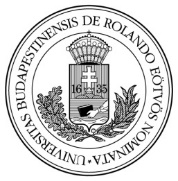          EÖTVÖS LORÁND TUDOMÁNYEGYETEMInnovációs Központ / Center for Innovationiktatószám:
TT határozat száma:KNOW-HOW BEJELENTÉSI FORMANYOMTATVÁNYKNOW-HOW NOTIFICATION FORM1. Közreműködők a know-how létrejöttében1.1. Alkotók / Creators:Kérjük, sorolja fel a know-how létrejöttében közreműködő személyeket. / Please list all creators.1.1.  ELTE szolgálati jogviszonyban levők esetén / ELTE creators- ELTE alkalmazottak / ELTE employees- PhD hallgatók / PhD students- MTA-TKI dolgozók / HAS-ELTE employees1053 Budapest, Kecskeméti u. 10-12-. 2,5. emelet Tel.: 485-5246;innovacio@innovacio.elte.hu1.2. Tervezett jogosulti részarány:Kérjük, adja meg a know-how létrehozatalában közreműködő szervezetek/intézmények tervezett jogosulti részarányát, és a szervezeti egységeket, valamint azok hozzájárulásának részarányát. / Please list all organizations/institutions involved in the creation of the know-how, indicating their prospective share of ownership and departments with their contribution to the creation of the know-how.Megjegyzés: Az intézmények, illetőleg szervezetek a know-how hasznosításával, szabadalmaztatásával kapcsolatban felmerülő költségeket a tervezett jogosulti részaránynak megfelelő arányban finanszírozzák, illetve a keletkező bevételből ennek arányában részesülnek.Note: The institutions and organizations have to bear expenses and share the revenues of the know-how in accordance with the prospective share of ownership.2. Know-how / Know-how2.1.  A know-how rövid leírása / Brief description of the know-howA know-how ismertetése / Detailed description of the know-how3. A know-how létrehozatalának körülményei / Circumstances of creating the know-how3.1.  A know-how létrehozatalához kapcsolódó pénzügyi források / Funding of the creation of the know-how.A know-how létrehozatalának ideje / Date of creation of the know-how know-how közzététele / Disclosure of the know-howMegjegyzés: A know-how publikációja, bármilyen nyilvános közzététele a Szellemi Tulajdon Nemzeti Hivatalánál (2011. január 1. előtt: Magyar Szabadalmi Hivatal) történő bejelentést megelőzően megakadályozhatja a szabadalom megadását. Az Egyetem Találmányi Testülete mihamarabb, de legkésőbb a bejelentési formanyomtatvány átvételétől számított kilencven napon belül nyilatkozik arról, hogy az Egyetem a szolgálati know-how-ra igényt tart-e. Amennyiben az Egyetem nem tart igényt a know-how-ra, vagy határidőben nem nyilatkozik, a know-how-val az alkotók szabadon rendelkezhetnek. Amennyiben az Egyetem a know-how-ra igényt tart, a bejelentési formanyomtatvány átvételét követő ésszerű időn belül köteles szabadalmi bejelentést tenni; köteles továbbá az általában elvárható gondossággal eljárni a szabadalom megszerzése érdekében.NOTE: As a general rule, public disclosure, in any manner, before the date a formal patent application is actually filed in a national patent office, may result in the loss of patent rights in most foreign countries. Receipt of your Know-how Notification Form by Eotvos Lorand University is not the same as the filing of a patent application. Within ninety days from receipt of the Notification Form the University shall make a declaration whether it does or does not claim title to the service know-how. The creators may exercise the rights in relation to the service know-how if the University does not claim title to the know-how or fails to make the above declaration. The University shall file a patent application within a reasonable time following the receipt of the Notification Form; it shall furthermore proceed with all due diligence to obtain a patent.5. Mellékletek / Annexes6. A know-how hasznosíthatósága /Exploitation of the know-how6.1.  A know-how értékesítése / CommercilaizationEzúton kijelentem, hogy a know-how-ra vonatkozóan minden részletet ismertettem, valamennyi alkotót feltüntettem. Az Egyetem azon döntéséig, hogy a szolgálati know-how-ra igényt tart-e, a know-how-ra vonatkozóan harmadik fél számára adatot nem szolgáltatok. / I hereby declare that I have disclosed all details regarding the know-how and I have indicated all creators. Until the University makes its decision on excercising its rights related to the service know-how I shall not disclose any information on the know-how to third parties.Kelt. / Date: 20   .…………………………………….Kérjük, a nyilatkozatot csak az Egyetem dolgozói töltsék ki! / The declaration should only be filled by employees of the University!6. számú mellékletHavi jelentés az ELTE-PoC-2022 pályázathoza 2022. év ………… hónapjáraPályázó adataiA projekt folyamatának, ütemének, elemeinek, az elvégzett feladatoknak a bemutatása, a fejlesztés megvalósítása érdekében tett lépések, tapasztalatok, kockázatok felmerülése, azok kezelése, a fejlesztés jelenlegi készültségi foka, stb.:(Kérjük, hogy a kitöltésnél törekedjen a tömör, informatív leírásra, minél több konkrét információ ismertetésére.)Nyilatkozom, hogy a kapott forrást a tevékenységhez szabályszerűen használtam és használom fel.Budapest, 2023.……………………..………………………………………                       pályázóB.) Záró beszámoló az ELTE-PoC-2022. pályázathozPályázó adataiA projekt folyamatának, ütemének, elemeinek, az elvégzett feladatoknak a bemutatása (Kérjük, hogy a kitöltésnél törekedjen a tömör, informatív leírásra, minél több konkrét információ ismertetésére.)4. A projekt eredményeinek bemutatása (Kérjük, hogy a kitöltésnél törekedjen a tömör, informatív leírásra, minél több konkrét információ, eredmény ismertetésére. Kérjük, szíveskedjen kitérni a fejlesztéshez kapcsolódó publikációkra, kongresszusi vagy egyéb releváns eseményen részvételre.)6. Az eredmények továbbvitelének, jövőbeni hasznosításának bemutatása (Kérjük, hogy a kitöltésnél törekedjen a tömör, informatív leírásra, minél több konkrét információ, eredmény ismertetésére.)Budapest, 2023.……………………..…………………………………pályázóC.) Az A.) és B.) rész szerinti beszámolók kitöltési útmutatójaA pályázó adataiA fejlesztés folyamatának, ütemének, elemeinek, az elvégzett feladatok bemutatásaKérjük, fogalmazza meg a pályázatban kitűzött célokhoz vezető folyamatokat. Részletezze a projektben végzett feladatokat, amelyek hozzájárultak a cél megvalósításához. Ismertesse a tervezett feladatok megvalósulását, kiemelve, hogyan kapcsolódtak a cél eléréséhez. Mutassa be a projekt végrehajtásának ütemezését, az egyes résztevékenységek időbeli megvalósulását a tervezett ütemterv szerint. Minden esetben a tervtől való eltérést emelje ki. Kitöltésnél törekedjen a tömör, informatív leírásra, minél több konkrét információ ismertetésére.A fejlesztés eredményeinek bemutatásaKérjük, mutassa be a projekt tényleges (általános és konkrét) eredményeit, kitérve a létrejött szellemi tulajdonra, a fejlesztéshez kapcsolódó publikációkra, kongresszusi vagy egyéb releváns eseményen történő részvételre. A kitöltésnél törekedjen a tömör, informatív leírásra, minél több konkrét információ, eredmény ismertetésére.4. Pénzügyi elszámolás – a táblázat szerint5. Az eredmények továbbvitelének, jövőbeni hasznosításának bemutatásaMutassa be, hogyan hasznosíthatók az elért eredmények a jövőben. Kérjük, hogy a kitöltésnél törekedjen a tömör, informatív leírásra, minél több konkrét információ, eredmény ismertetésére.6. A forrás felhasználásának leírásaKérjük, hogy a forrás felhasználását, a pályázatban benyújtott költségvetési táblázat alapján tételesen, soronként szíveskedjen bemutatni! Az eszközbeszerzést a költségelemek között fel kell tüntetni. Amennyiben a pályázathoz képest eltérés történt, azt tételesen szöveges indoklással kell alátámasztani. A pályázó neve:A pályázó e-mail címe:Szervezeti egység/szak megnevezése:Kar megnevezése:A pályázat címe:A pályázat költségvetésének főösszege:A pályázat keretében tervezett tevékenységek leírása, és azok tervezett költségei:A pályázat szerinti szellemi alkotás vonatkozásában már benyújtott bejelentési lapon bejelentett szellemi alkotás címe (amennyiben releváns): max. 2000 karaktermax. 2000 karaktermax. 2000 karaktermax. 2000 karaktermax. 2000 karaktermax. 2000 karakterPályázó neve:Pályázó neve:Pályázó neve:Pályázó neve:Pályázó neve:Pályázó neve:1. Dologi költségek1.1 AnyagköltségNettó egységárBruttó egységárMennyiségBruttó teljes összegIndoklástétel 1tétel 2tétel 31.2 Igénybe vett szolgáltatástétel 1tétel 2tétel 3Összesen:               -   Ft 2. Beruházási költségek 2. EszközköltségNettó egységárBruttó egységárMennyiségBruttó teljes összegIndoklástétel 1tétel 2tétel 3Összesen:               -   Ft 3. BérköltségBruttó bér Mennyiség Mennyiség Bruttó teljes összegIndoklásnév 1hónév 2hónév 3hóÖsszesen:                -   Ft 4. Bérjárulék 13% szociális hozzájárulási adó Mennyiség Mennyiség Bruttó teljes összegIndoklásnév 1hónév 2hónév 3hóÖsszesen:                -   Ft Mindösszesen:                -   Ft A feltalálók képviselője / Primary inventor’s contactFeltalálói részarány a találmányból / Share of authorship (%)Beosztás / PositionELTE szervezeti egység /
Department of ELTEElérhetősége / Contact detailsTovábbi feltalálók / Other inventors’ contactsFeltalálói részarány a találmányból / Share of authorship (%)Beosztás / PositionELTE szervezeti egység /
Department of ELTEEgyéb szervezeti egység közös kutatási együttműködés esetében. / Other organized research unit in case of joint appointmentsELTE közreműködő szervezeti egysége /
Contributing department of ELTEA szervezeti egység hozzájárulási részaránya / Share of contribution of the department (%)A szervezeti egység által foglalkoztatott kutató neve / Name of the inventor employed by the institutionELTE tervezett jogosulti részaránya / Prospective share of ownership of ELTE (%)ELTE-n kívüli intézmény/szervezet közös kutatási együttműködés esetében. / Other organized research unit in case of joint appointmentsELTE-n kívüli intézmény/szervezet közös kutatási együttműködés esetében. / Other organized research unit in case of joint appointmentsAz intézmény/szervezet által foglalkoztatott kutató neve / Name of the inventor employed by the institution/organizationIntézmény/szervezet tervezett jogosulti részaránya / Prospective share of ownership of institution/organization (%)Összesen / Sum total:100Találmány címe/Title of the invention:Kulcsszavak/KeywordsKérjük, ismertesse olyan részletességgel a találmányt, hogy a mellékelt dokumentumokkal együtt megállapítható legyen a találmány létrejötte és ipari alkalmazhatósága. Amennyiben szükséges, mellékletként csatolja a további leírást. / Detailed description of the invention. Use additional sheets as necessary and attach them as an appendix. This description, together with the attachments, should enable determining the creation and industrial applicability of the invention.Kérjük, ismertesse a találmány újdonságjellegét / Please describe the features determining novelty of the inventionPénzügyi forrás / Funding or SponsorSzerződésszám / Contract or Grant NumberTámogatás összege /Amount of fundingTalálmány létrejöttének éve /Year of creation of the inventionTörtént-e már a találmányhoz kapcsolódó publikáció, közzététel?/Indicate any disclosure (including to the research sponsor) or scientific publication regarding the inventionKérjük, sorolja fel a csatolt mellékleteket./ Please list attachments:1. 2. 3. Publikációk / PublicationsSzabadalmak / PatentsKérjük, sorolja fel azokat az ipari partnereket/szereplőket (név, beosztás, cím, telefonszám, e-mail), akik a találmány hasznosításában érdekeletek lehetnek / Please list companies you believe might be interested in exploiting this invention.  If available, include the name, title, address, phone number and email address of a contact person for each company.Nyilatkozat
DeclarationAláírás / SignatureAláírás / SignatureNév, beosztás / Name, titleNév, beosztás / Name, titleSzervezeti egység / DepartmentSzervezeti egység / DepartmentCím / AddressCím / AddressTelefon/TelephoneTelefon/TelephoneFaxFaxE-mailE-mailAláírás / SignatureAláírás / SignatureNév, beosztás / Name, titleNév, beosztás / Name, titleSzervezeti egység / DepartmentSzervezeti egység / DepartmentCím / AddressCím / AddressTelefon/TelephoneTelefon/TelephoneFaxFaxE-mailE-mailAz alkotók képviselője / Primary creators’ contactAlkotói részarány a know-how-ból / Share of authorship (%)Beosztás / PositionELTE szervezeti egység /
Department of ELTEElérhetősége / Contact detailsTovábbi alkotók / Other creators’ contactsAlkotói részarány a know-how-ból / Share of authorship (%)Beosztás / PositionELTE szervezeti egység /
Department of ELTEEgyéb szervezeti egység közös kutatási együttműködés esetében. / Other organized research unit in case of joint appointmentsELTE közreműködő szervezeti egysége /
Contributing department of ELTEA szervezeti egység hozzájárulási részaránya /Share of contribution of the department (%)A szervezeti egység által foglalkoztatott kutató neve / Name of the creator employed by the institutionELTE tervezett jogosulti részaránya / Prospective share of ownership of ELTE (%)ELTE-n kívüli intézmény/szervezet közös kutatási együttműködés esetében. / Other organized research unit in case of joint appointmentsELTE-n kívüli intézmény/szervezet közös kutatási együttműködés esetében. / Other organized research unit in case of joint appointmentsAz intézmény/szervezet által foglalkoztatott kutató neve / Name of the creator employed by the institution/organizationIntézmény/szervezet tervezett jogosulti részaránya / Prospective share of ownership of institution/organization (%)Összesen / Sum total:100Know-how címe/Title of the know-how:Kulcsszavak/Keywords:Kérjük, ismertesse olyan részletességgel a know-how-t, hogy a mellékelt dokumentumokkal együtt megállapítható legyen a know-how létrejötte és ipari alkalmazhatósága. Amennyiben szükséges, mellékletként csatolja a további leírást. / Detailed description of the know-how. Use additional sheets as necessary and attach them as an appendix. This description, together with the attachments, should enable determining the creation and industrial applicability of the know-how.Kérjük, ismertesse a know-how újdonságjellegét / Please describe the features determining novelty of the know-howPénzügyi forrás / Funding or SponsorSzerződésszám / Contract or Grant NumberTámogatás összege /Amount of fundingKnow-how létrejöttének éve /Year of creation of the know-howTörtént-e már a know-how-hoz kapcsolódó publikáció, közzététel?/Indicate any disclosure (including to the research sponsor) or scientific publication regarding the know-howKérjük, sorolja fel a csatolt mellékleteket / Please list attachments:1. 2. Kérjük, sorolja fel azokat az ipari partnereket/szereplőket (név, beosztás, cím, telefonszám, e-mail), akik a know-how hasznosításában érdekeltek lehetnek / Please list companies you believe might be interested in exploiting this know-how. If available, include the name, title, address, phone number and email address of a contact person for each company.Nyilatkozat
DeclarationAláírás / SignatureAláírás / SignatureNév, beosztás / Name, titleNév, beosztás / Name, titleSzervezeti egység / DepartmentSzervezeti egység / DepartmentCím / AddressCím / AddressTelefon/TelephoneTelefon/TelephoneFaxFaxE-mailE-mailAláírás / SignatureAláírás / SignatureNév, beosztás / Name, titleNév, beosztás / Name, titleSzervezeti egység / DepartmentSzervezeti egység / DepartmentCím / AddressCím / AddressTelefon/TelephoneTelefon/TelephoneFaxFaxE-mailE-mailPályázó neve:Projekt címe:Szervezeti Egység:Kapcsolattartó neve:telefonszáma:e-mail címe:Pályázó neve:Projekt címe:Szervezeti Egység:Kapcsolattartó neve:telefonszáma:e-mail címe:Pályázó neve:A pályaműért felelős, a projektet megvalósító személy vagy szervezeti egység neveProjekt címe:Az elnyert pályázat címeSzervezeti Egység:Amennyiben nem szervezeti egység a pályázó, kérjük az Egyetem érintett szervezeti egységét/egységeit megadni.Kapcsolattartó neve:Kérjük, szíveskedjen megadni annak a személynek a nevét és a következő sorokban elérhetőségeit, aki a pályázatért, projektért felelős, akinek a hivatalos értesítések, tájékoztatók továbbíthatóktelefonszáma:e-mail címe: